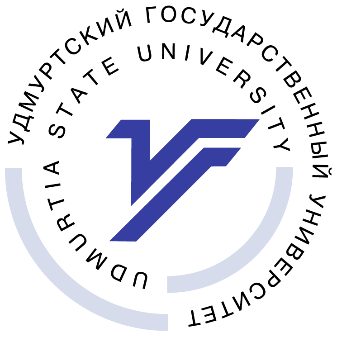 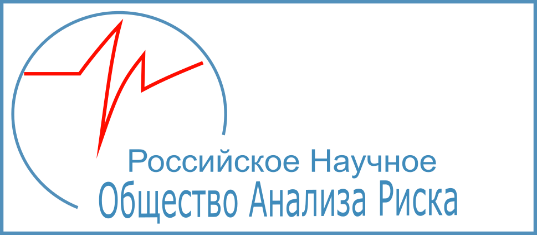 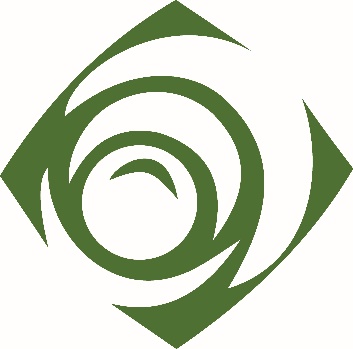 Российское научное общество анализа рискаУдмуртский государственный университетИНФОРМАЦИОННОЕ ПИСЬМОhttp://conf.eesystem.ru/bt-2018 Уважаемые коллеги!Приглашаем Вас принять участие в XII Международной конференции "Безопасность в техносфере" (БТ–2018), посвященной теме «Цифровые системы обеспечения безопасности».Конференция состоится 15 мая 2018 г. по адресу: г. Ижевск, Удмуртский государственный университет, корпус VI, к. 309.Начало работы конференции: 10 часов.Основные направления работы конференции:Теоретические аспекты прогнозирования последствий аварий и оценок аварийных рисков;Информационные технологии в обеспечении техносферной безопасности;Создание цифровых адаптивных систем управления эвакуацией людей из зданий в режиме реального времени;Цифровые системы мониторинга состояния среды и распределения людей в зданиях;Цифровые системы обеспечения безопасности людей в общественных зданиях.Условия участия:организационный взнос не предусмотрен;проживание оплачивается участниками самостоятельно. Оргкомитет содействует в бронировании гостиниц, размещении участников и организации питания;материалы конференции будут зарегистрированы в наукометрической базе РИНЦ (Российский индекс научного цитирования) и опубликованы на сайтах электронной библиотеки Elibrary.ru и "Безопасность в техносфере" Rintd.ru;сборник материалов конференции будет разослан участникам в формате PDF. На бумажном носителе сборник будет рассылаться по почте по заявке (почтовые услуги оплачиваются участником конференции);для участия в работе конференции необходимо зарегистрироваться на сайте конференции. Сборник материалов формируется автоматически на сайте. Материалы доступны для редактирования до 24 часов 15.04.2018.   Сайт конференции http://conf.eesystem.ru/bt-2018;прием материалов прекращается в 24.00 15.04.2018 г.Дополнительную информацию и ответы на интересующие Вас вопросы можно получить:Адрес         426034, Ижевск, ул. Университетская, 1, корп. 6, каб. 309.Тел. 		(3412) 68–38–31 E-mail	anna.radikova.ar@gmail.comРадикова Анна Владимировна